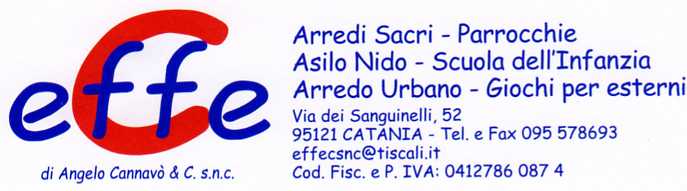 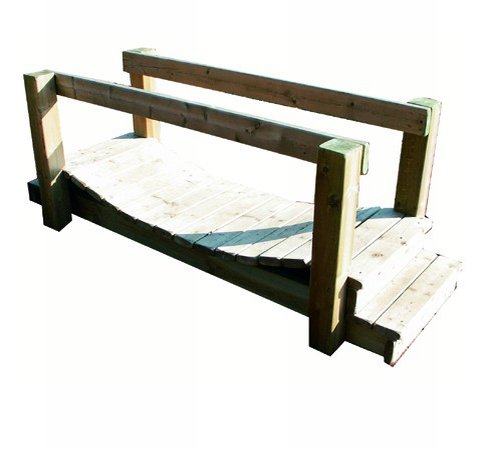 Descrizione:Ponticello traballante, adatto a bambini dai 2 ai 10anni. Realizzzato con tavole di sez.12x3,5 cm e fissatetra di loro con catene d'acciaio temperato e zincate afuoco. Il percorso e' dotato di corrimano in legno conviti di fissaggio protette da tappi in PVC a forma difiorellino. Tutti i nostri legni sono realizzati in pinonordico con impregnazione ecologica a pressione, chepermette una protezione ottimale e duratura del legnoall'esterno. Area d'ingombro 200x60, con altezzamassima di 80 cm. Si consiglia una manutenzioneannuale.Area di ingombro: 150x60 cm
 Catalogo: Arredi e Giochi da EsterniCodice: EP02005Categoria: 
Composizioni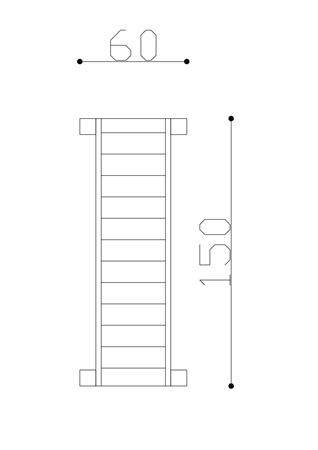 